ديفاي ال بريميرو21التطور المستقبليوزن فائق الخفة،  تيتانيوم ممشط ينتمي للقرن الواحد والعشرين ومطاط أسود فائق الراحة يتخذ موقعا وسطا في جسم مزدوج لأكثر كرونوغراف دقة شهده العالم: الساعة ZENITH DEFY EL PRIMERO 21الرائدةمع إطلاق الساعة الجديدة Zenith DEFY EL PRIMERO 21 أذهلت Zenith العالم في 2017 بتحفة فنية أخرى. بوصفها صياغة جديدة لدقة وموثوقية الكرونومتر، تعد الساعة Zenith DEFY EL PRIMERO 21 تجسيدا حقيقيا لروح الابتكار، التي تميزت بها Zenith على مدار الـ 150 سنة الماضية.في عام 1969، أطلقت Zenith الساعة El Primero، وهي أول ساعة كرونوغراف تعمل بآلية حركة ذات طارات عمودية أوتوماتيكية بالكامل، والتي تتيح دقة من 1/10 من الثانية. باعتباره تجسيدا مطلقا للكمال وأسطورة تتربع على عرش عالم الساعات، وضع هذا الموديل الرائد معلما جديدا في تاريخ صناعة الساعات لم يتم تخطيه حتى الآن. وبعد مرور نصف قرن، عادت Zenith لتتحدى المفاهيم التقليدية من جديد ولتتجاوز كل الحدود القائمة، لتقودنا إلى عالم الدقة 1/100 من الثانية. وكأسطورة تولد من جديد، تمثل Zenith DEFY EL PRIMERO 21 رمزا ساطعا في القرن 21 يستشرف مستقبلا مشرقا لعلامة تجارية ذات تراث عريق.وعندما يتعلق الأمر بالابتكار، فإن إبداع Zenith لا يعرف الحدود تمثل الساعة Zenith DEFY EL PRIMERO 21 نقلة نوعية من حيث الأداء والتصميم الميكانيكي. وهي بذلك تنافس نفسها فقط. وتتمتع آلية الحركة، التي تمت ترقيتها حديثا، في هذه التحفة الفنية الفريدة من نوعها بتردد يبلغ 360,000 A/H (50 هرتز)، وهو ما يزيد بمقدار 10 مرات عن سلفها الشهيرة El Primero، وذلك بفضل توفيرها لدقة تقدر بقيمة 1/100 ثانية. وتبرز الشاشة ذات التصميم الرائع تأثير هذا التردد المذهل: فالإطار الداخلي يزدان بتدريج من 1 إلى 100 يدور حوله عقرب الثواني بسرعة البرق تقدر بدورة في الثانية، ليقدم تأثيرا بصريا غير مسبوق وتجربة زمنية متفردة لسعيد الحظ، الذي يرتدي هذه الساعة الفريدة من نوعها.  ولمواكبة اتجاهات الهندسة الحديثة وضمان الأداء المثالي، تم تحقيق هذه الدقة الميكانيكية المذهلة من خلال استخدام عدد قليل من المكونات والحد من الإعدادات المرهقة. وبالإضافة إلى تحسين الأداء والبنية الميكانيكية بشكل كبير، فإن تصميم الموديل ديفاي ال بريميرو 21 ذي الكرونومتر Time LAB المعتمد مستوحى من سلفه، الذي يعود تاريخه إلى عام 1969. وتمتاز المينا المثقوبة القابعة داخل جسم ساعة من التيتانيوم من الدرجة 5 وبسمك 44مم، للموديل DEFY EL PRIMERO 21 بخلفية عصرية تتمتع بالسمات الرئيسية المميزة للموديل الأصلي الأسطوري: عقرب الثواني المرصع بالنجوم والعقارب الكبيرة المتألقة التي تحاكي شكل العصي وعلامات الوقت كلها عناصر تجسد بفخر واعتزاز المستقبل المشرق.التطلع إلى المستقبل مع التيتانيوم والمطاط الأسودإلى جانب جسمها المتين وخفيف الوزن المصنوع من التيتانيوم الممشط ذي المظهر الحضري الأنيق، الذي يتمم بشكل مثالي تصميمها الداخلي الغني بالتفاصيل، تضم الساعة "DEFY EL PRIMERO 21 Brushed Titanium" مينا أنيقة مثقوبة تضم عدادين بلونين مختلفين. عداد 30 دقيقة عند موضع الساعة 3 باللون الأزرق، وعداد 60 ثانية عند موضع الساعة 6 باللون الأسود، عداد ثواني صغير عند موضع الساعة 9، مؤشر احتياطي طاقة الكرونوغراف عند موضع الساعة 12 وعلامات وقت أنيقة مغطاة بطبقة من الروديوم وعقارب ذات مظهر أنيق. مع الساعة "DEFY EL PRIMERO 21 Brushed Titanium" يقع المرء في حيرة لذيذة عند الاختيار بين السوار المطاطي الأسود ذي الطابع الرياضي المريح مع مشبك مزدوج قابل للطي من التيتانيوم اللامع والسوار المصنوع من التيتانيوم الممشط ذي المظهر الرائع. وبكل تأكيد ستخطف هذه الساعة المتفردة أنظار الباحثين عن ساعة تجمع بين المظهر الأنيق والطابع العملي المريح، إلى جانب احتياطي الطاقة السخي البالغ 50 ساعة والقدرة على مقاومة الماء حتى 100 متر.الساعة DEFY EL PRIMERO 21 Brushed Titanium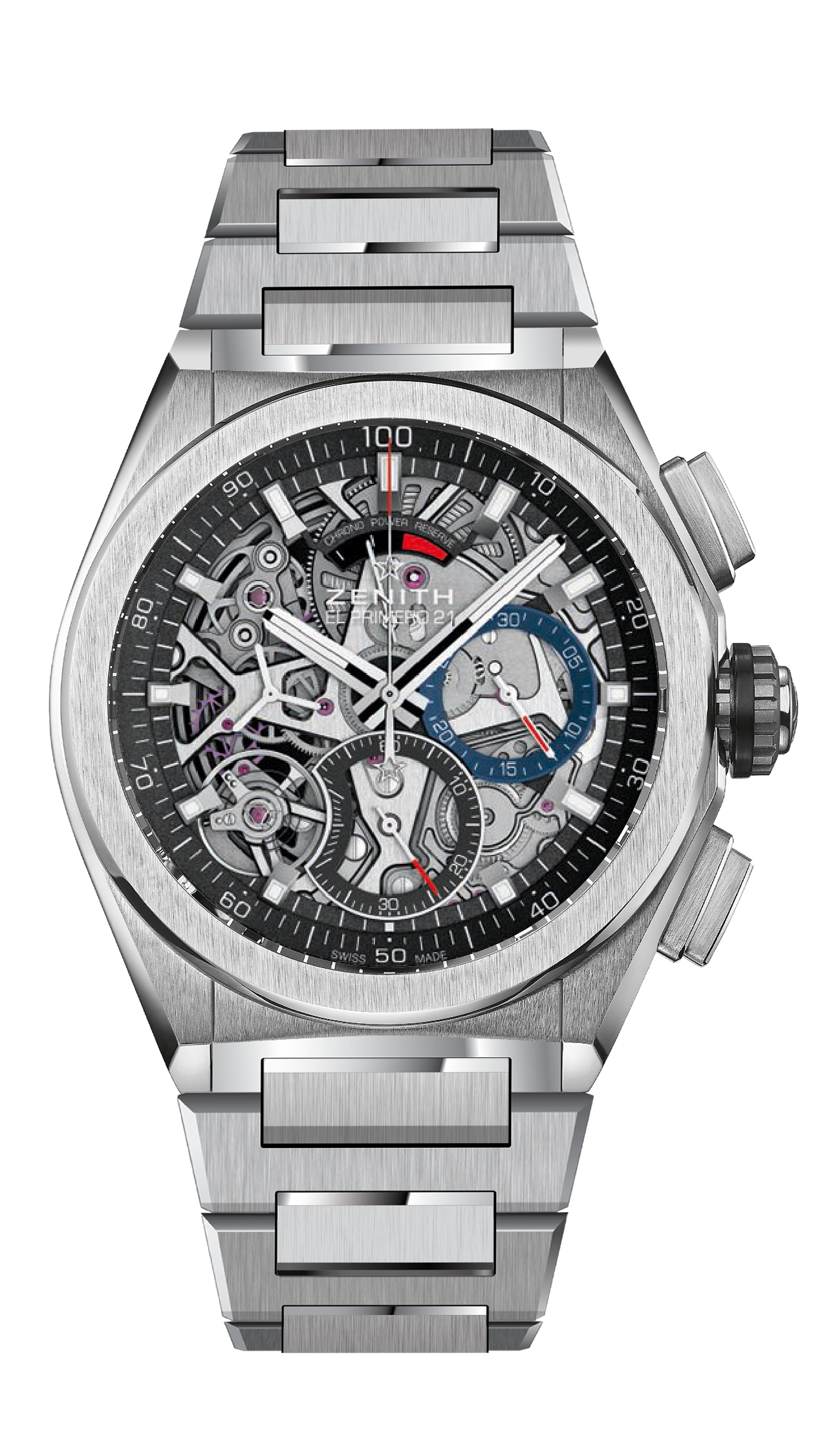 المواصفات الفنية
الكود المرجعي: 	‎95.9000.9004/78.M9000نقاط تفردآلية حركة كرونوغراف جديدة بدقة 1/100 من الثانيةميزة ديناميكية فريدة وحصرية متمثلة في الدوران لفة واحدة في الثانيةميزان واحد للساعة (36,000 ذبذبة/ساعة - 5 هرتز)،ميزان واحد للكرونوغراف (360,000 ذبذبة/ساعة - 50 هرتز)كرونومتر TIME LAB معتمدآلية الحركة El Primero 9004 أوتوماتيكيةالكاليبر: 14¼``` (قطر: 32.80 مم)السُمك: 7.9 ممالمكونات: 293المجوهرات: 53التردد 36,000 ذبذبة/ساعة (5 هرتز)مخزون الطاقة يصل إلى 50 ساعة تقريبًاوزن متأرجح خاص مع تصميم "مستدير بلمعان الساتان الممشط"الوظائف وظائف كرونوغراف بدقة 1/100 من الثانيةمؤشر لمخزون الطاقة الخاص بالكرونوغراف عند الساعة 12عقرب الساعات والدقائق في المنتصفعقرب الثواني عند الساعة 9- عقرب الكرونوغراف المركزيعداد 30 دقيقة عند موضع الساعة 3عداد 60 ثانية عند موضع الساعة 6جسم الساعة والمينا والعقارب جسم من التيتانيوم الممشطالقطر: 44 ممقطر الفتحة: 35.5 ممالسُمك: 14.50 ممالكريستال: كريستال ياقوت مقبب، مطلي بطلاء غير عاكس من الجانبينظهر جسم الساعة: كريستال ياقوت شفافمقاومة الماء: 10 وحدات ضغط جويالمينا: ذات تصميم مثقوب مع عدادين بلونين مختلفينعلامات الوقت: مغطاة بطبقة من الروديوم® متعددة الأوجه ومغطاة بطبقة من Super-LumiNova®العقارب: مغطاة بطبقة من الروديوم® متعددة الأوجه ومغطاة بطبقة من Super-LumiNova®السوار والإبزيم سوار من التيتانيوم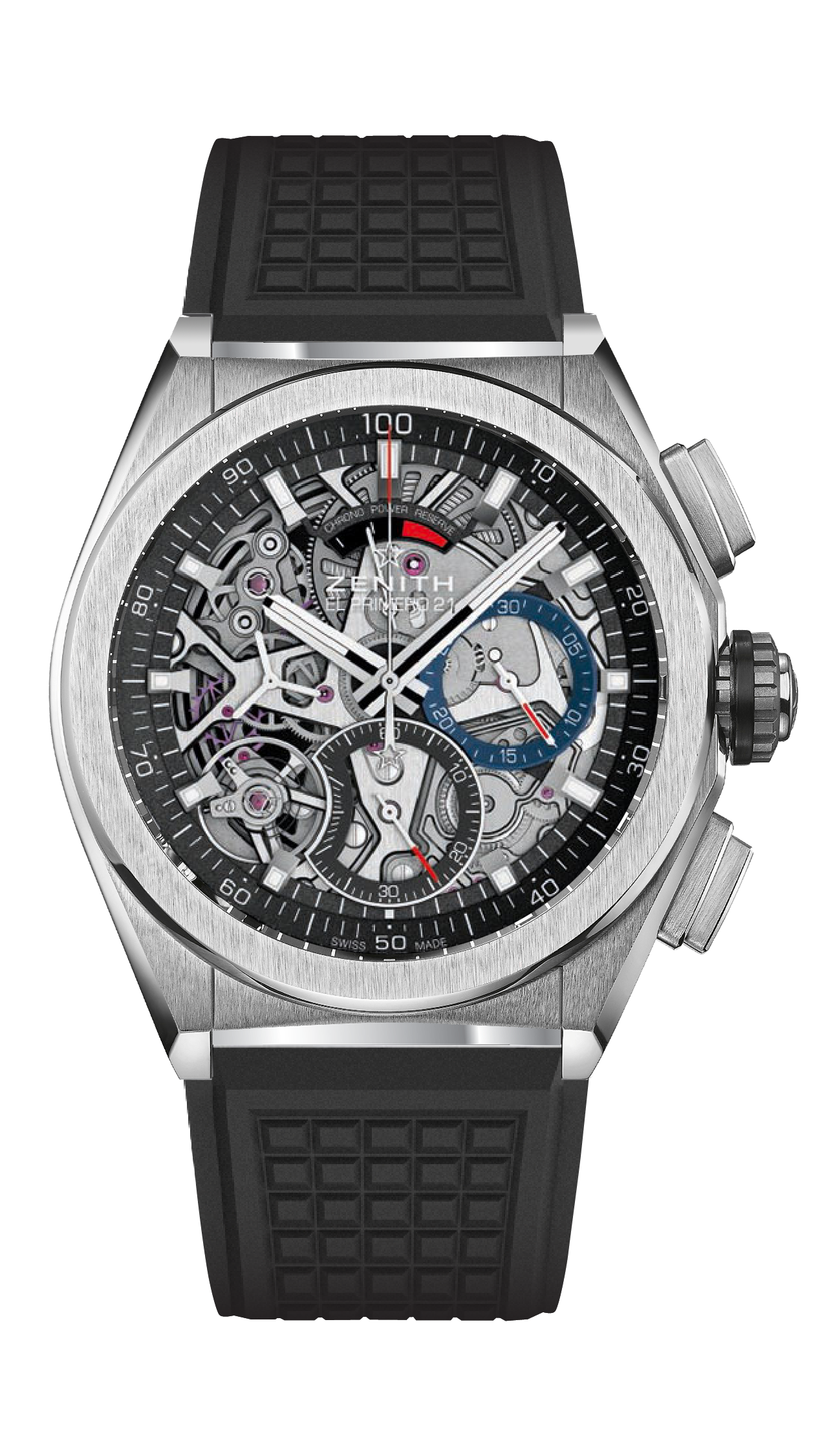 الساعة DEFY EL PRIMERO 21 Brushed Titaniumالمواصفات الفنية
الكود المرجعي: 	‎95.9000.9004/78.R782نقاط تفردآلية حركة كرونوغراف جديدة بدقة 1/100 من الثانيةميزة ديناميكية فريدة وحصرية متمثلة في الدوران لفة واحدة في الثانيةميزان واحد للساعة (36,000 ذبذبة/ساعة - 5 هرتز)،ميزان واحد للكرونوغراف (360,000 ذبذبة/ساعة - 50 هرتز)كرونومتر TIME LAB معتمدآلية الحركة El Primero 9004 أوتوماتيكيةالكاليبر: 14¼``` (قطر: 32.80 مم)السُمك: 7.9 ممالمكونات: 293المجوهرات: 53التردد 36,000 ذبذبة/ساعة (5 هرتز)مخزون الطاقة يصل إلى 50 ساعة تقريبًاوزن متأرجح خاص مع تصميم "مستدير بلمعان الساتان الممشط"الوظائف وظائف كرونوغراف بدقة 1/100 من الثانيةمؤشر لمخزون الطاقة الخاص بالكرونوغراف عند الساعة 12عقرب الساعات والدقائق في المنتصفعقرب الثواني عند الساعة 9- عقرب الكرونوغراف المركزيعداد 30 دقيقة عند موضع الساعة 3عداد 60 ثانية عند موضع الساعة 6جسم الساعة والمينا والعقارب جسم من التيتانيوم الممشطالقطر: 44 ممقطر الفتحة: 35.5 ممالسُمك: 14.50 ممالكريستال: كريستال ياقوت مقبب، مطلي بطلاء غير عاكس من الجانبينظهر جسم الساعة: كريستال ياقوت شفافمقاومة الماء: 10 وحدات ضغط جويالمينا: ذات تصميم مثقوب مع عدادين بلونين مختلفينعلامات الوقت: مغطاة بطبقة من الروديوم، متعددة الأوجه ومغطاة بطبقة من Super-LumiNovaالعقارب: مغطاة بطبقة من الروديوم، متعددة الأوجه ومغطاة بطبقة من Super-LumiNovaالسوار والإبزيم مطاط أسودإبزيم مزدوج قابل للطي من التيتانيوم